Angles and Arcs Practice For 1 – 4, find the measure of the indicated angles.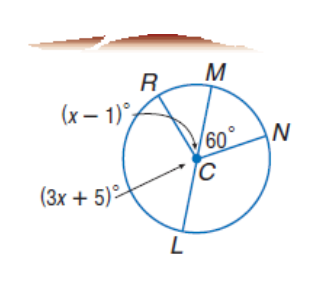 m<NCL			2.  m<RCL

m<RCM			4. m<RCNFor 5 – 8, find the measure of the indicated arc or arc length if r = 7in.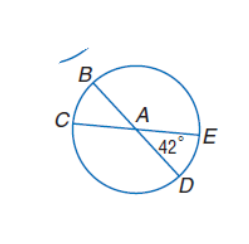 m					6. m7. Arc length of  with d =13 cm		8. Arc length of  with d = 13 cmAngles and Arcs Homework Directions: For 1 – 4, use Circle P  and  and m<RPS = 76 to find each measure.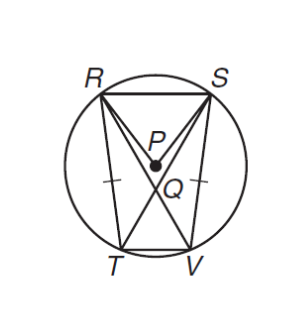 m<PRS				2.                                               4. m<RVTDirections: For 5-8, find the measure of each angle or segment in the figure. 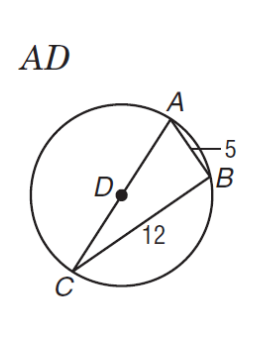 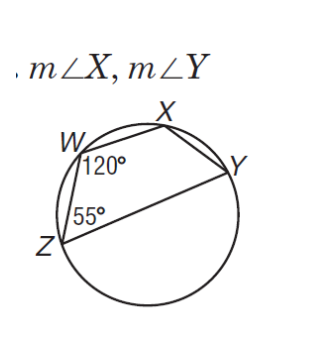                                                                               6.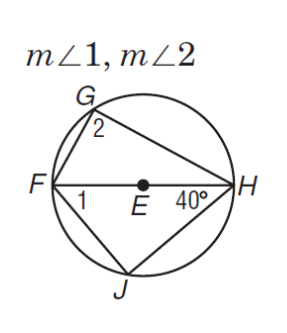 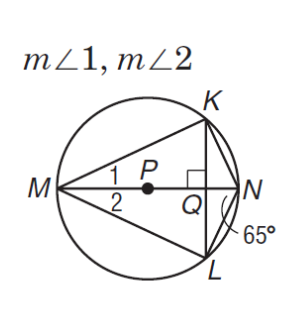                                                                               8.